Викторина «Знатоки природы»4-Б классучитель: Григорчук Е.В.Цели.Закрепить и расширить знания о живой и неживой природе.Прививать любовь к природе.Воспитывать экологическую культуру.Развивать внимание и речь детей.Прививать навык работы в коллективе.Оптимизировать процесс обучения за счет придания ему интерактивного характера.Ход игры.Класс делится на две команды. Каждая команда выбирает капитана, придумывает название и девиз.Узнать растение по описанию (каждой команде по описанию). I. Травянистое однолетнее растение, высотой до 75 см, с ветвистым прямостоящим стеблем, листья продолговатые сверху и книзу слегка опущенные. Цветочные корзинки ярко-жёлтого или оранжевого цвета - до 8 см в диаметре - одиночные, верхушечные, крупные. Размножается семенами. Целое лето радует нас яркими солнечными цветками. Украшает клумбы многих садоводов. Обладает целебными свойствами и декоративностью. Их родина – южная и центральная Европа.Ответ: ноготки лекарственные, называют их ещё календулой.II. Многолетнее растение, высотой 30-90 см, с прямостоящими, мягко-волосистыми стеблями. Всё растение часто имеет пурпурный оттенок. Цветы мелкие, собраны в сложный полузонтик, лилово-розовые. Цветёт с июня до начала сентября. Растёт на полянах лесов, среди кустарников, при лесных дорогах. Запах растения ароматный. Применяется в медицине и кулинарии. Пчеловоды ценят это растение как хороший медонос. Он прекрасно отпугивает моль.Ответ: душица обыкновенная.Отгадай.Самая высокая в мире трава? (Бамбук)Эту траву могут узнать даже слепые. (Крапива)Самое медовое дерево наших мест. (Липа)Хвойное дерево, которое сбрасывает свою хвою на зиму. (Лиственница)Речная хищница местных рек. (Щука)Родилась в воде, живет на земле? (Лягушка)По народному преданию, эта птица приносит в дом детей. (Аист)Это самая большая птица в мире. (Страус).Это животное практически всю жизнь проводит под землёй. (Крот)Это животное отличный спортсмен: хорошо бегает, делает длинные прыжки, а ещё может наносить сильные удары хвостом своим врагам. (Кенгуру)Игра «Фрукты-овощи».Одна команда придумывает цепочки слов «овощи», вторая – «фрукты» по принципу игры «в города»:Лук-кабачок…Ребусы.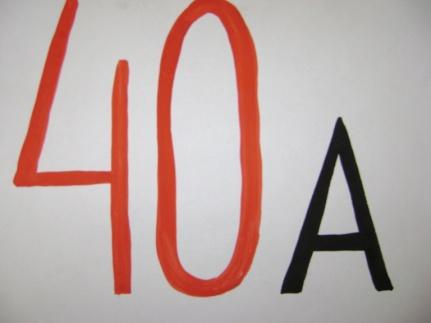 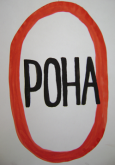 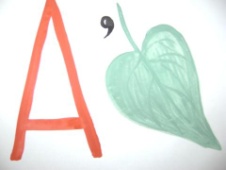 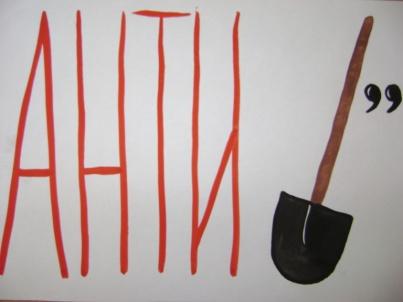 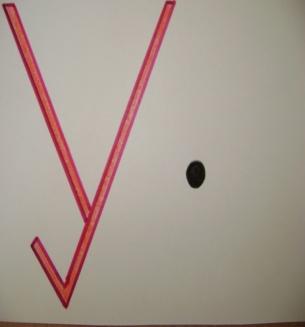 Найди животное.КАБЕЛ (белка),                                          ШАЛОДЬ (лошадь),ДЕВЬДЕМ (медведь),                                СОЛЬ (лось),БАОБЧАК (бабочка),                                 РАВЕЙМУ (муравей),ШКАУГЯЛ (лягушка).                               КАСОБА (собака). Пантомима.- обезьяна на дереве- страус головой в песок-курица снесла яйцо-лиса в погоне за зайцемВерю-не верю (для капитанов).Веришь ли ты, что зайцу удобнее бежать с горы, чем на гору? Ответ: неверно, т.к. передние лапы короткие, поэтому с горы он скатывается кубарем.Веришь ли ты, что слоны умеют плавать?Ответ: верно. Погружаясь под воду, слон выставляет хобот над поверхностью воды.Веришь ли ты, что есть звери, которые умеют летать?Ответ: верно. Летучая мышь, белка летяга.Веришь ли ты, что есть животные, о которых можно сказать, что они «вылезают из кожи вон»?Ответ: верно. Змея, протискиваясь между кореньями или деревьями, скидывает старую кожу. К этому моменту у нее появляется новая блестящая кожица.Веришь ли ты, что медведь не заляжет на зимовку, если не имеет достаточного запаса жира?Ответ: верно. Жир греет и питает спящего медведя.Веришь ли ты, что жираф боится льва?Ответ: неверно. В схватке жираф лягается задними ногами и бьет головой, как кувалдой так, что лев избегает встреч с жирафом.Веришь ли ты, что размер сердца крупного кита достигает 0,5 метра? Ответ: неверно. Размер сердца достигает 1 метра.Самый-самый.1. Какой самый быстрый зверь на свете?леопардгепардрысь2. Назовите самое умное морское животное.китдельфинморской лев3. Назовите самую большую змею в мире.удавпитонанаконда4. Кто из обитателей морей и океанов самый большой?скатмедузасиний кит5. У кого из животных самая толстая кожа?слонносорогбегемот6. Какое из животных никогда не спит?акулалевснежный баран7. Какой динозавр был самым большим?ихтиозаврбронтозаврсейсмозавр8. Какое животное самое высокое?жирафмуравьедкенгуру9. Какое дерево самое высокое в мире?эвкалиптсоснаель10. Какая самая быстрорастущая трава?бамбукосокакрапива11. У какого дерева самый толстый ствол?дуббаобабакация12. Какая птица летает быстрее всех?орелстрижсоколПодведение итогов.